В ответ на представление от 04.04х.2019г. №49 сообщаю:Проведение проверок, обеспечивающих исправность источников наружного противопожарного водоснабжения, находится в ведении администрации Кувандыкского городского округа (гидрант  наружного противопожарного водоснабжения находится на их балансе). Очередная проверка с предоставлением акта будет проведена до 15 мая 2019г.Вопрос наличия в здание интерната с ночным пребыванием людей СИЗ органов дыхания и зрения находится на рассмотрении. Изыскиваются финансовые средства.Директор МБОУ «Приуральская СОШ»                                       О.И.Беркутова 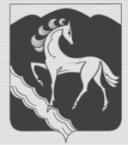 Муниципальное бюджетноеобщеобразовательноеучреждение«Приуральская средняяобщеобразовательная школаКувандыкского городского округаОренбургской области»ИНН 5605003038ОГРН 1035602452137462232, Оренбургская область,Кувандыкский район,с.Новоуральск,ул. Советская, 10тел:83536161236исх №20             от  30.04. 2019Начальнику ОНД и ПР по Кувандыкскому городскомуокругу и г. Медногорскуподполковнику внутренней службы Варавину М.А.ПАО СБЕРБАНКЧЕК ПО ОПЕРАЦИИ
СБЕРБАНК ОНЛАЙНБЕЗНАЛИЧНАЯ ОПЛАТА УСЛУГДАТА ОПЕРАЦИИ: 16.04.17ВРЕМЯ ОПЕРАЦИИ (МСК): 11:51:21ИДЕНТИФИКАТОР ОПЕРАЦИИ: 46880НОМЕР ОПЕРАЦИИ: 7219869КАРТА: **** 8733СУММА ОПЕРАЦИИ: 6000.00  RUBКОМИССИЯ: 60.00 RUBКОД АВТОРИЗАЦИИ: 165191РЕКВИЗИТЫ ПЛАТЕЛЬЩИКА: 
ОЛЬГА ИЛЬИНИЧНА Б.РЕКВИЗИТЫ ПЛАТЕЖА: 
ОПЛАТА ПО РЕКВИЗИТАМ
К/С:  
БАНК ПОЛУЧАТЕЛЯ:  ОТДЕЛЕНИЕ ОРЕНБУРГ
КБК:  17711627000016000140
ОКТМО:  53624000
УИН (ПРИ НАЛИЧИИ):  
ФАМИЛИЯ ПЛАТЕЛЬЩИКА:  БЕРКУТОВА
ИМЯ ПЛАТЕЛЬЩИКА:  ОЛЬГА
ОТЧЕСТВО ПЛАТЕЛЬЩИКА:  ИЛЬИНИЧНА
АДРЕС ПЛАТЕЛЬЩИКА:  НОВОУРАЛЬСК, ПЕР РЕЧНОЙ,Д.2
НАЗНАЧЕНИЕ ПЛАТЕЖА:  : ДЕНЕЖНЫЕ ВЗЫСКАНИЯ (ШТРАФЫ) ЗА НАРУШЕНИЕ ФЕДЕРАЛЬНОГО ЗАКОНА
ВИД ДОКУМЕНТА:  ПАСПОРТ РФ
НОМЕР ДОКУМЕНТА:  5310997275
ГРАЖДАНСТВО:  РОССИЯ
УНИКАЛЬНЫЙ ИДЕНТИФИКАТОР ПЛАТЕЖА:  10453546010099541604201705452886
ИПГУ:  0100000000005310997275643
СУММА ПЛАТЕЖА:  6000.00 RUB
УНИКАЛЬНЫЙ НОМЕР ПЛАТЕЖА(CУИП):  101557596146ZNDWПОЛУЧАТЕЛЬ ПЛАТЕЖА: 
ПЕРЕВОД ОРГАНИЗАЦИИРЕКВИЗИТЫ ПОЛУЧАТЕЛЯ:НАИМЕНОВАНИЕ БАНКА ПОЛУЧАТЕЛЯ: ОТДЕЛЕНИЕ ОРЕНБУРГБИК: 045354001ИНН: 5610084427СЧЕТ: 40101810200000010010КОРР.СЧЕТ:ПАО Сбербанк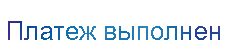 ПО ПРЕТЕНЗИЯМ, СВЯЗАННЫМ СО СПИСАНИЕМ СРЕДСТВ СО СЧЕТА, ВЫ МОЖЕТЕ НАПРАВИТЬ ЗАЯВЛЕНИЕ ПО ЭЛЕКТРОННОЙ ПОЧТЕ 
(ВОСПОЛЬЗУЙТЕСЬ ФОРМОЙ ОБРАТНОЙ СВЯЗИ НА САЙТЕ БАНКА)
ПО ВОПРОСУ ПРЕДОСТАВЛЕНИЯ УСЛУГИ ОБРАЩАЙТЕСЬ К ПОЛУЧАТЕЛЮ ПЛА